S5 Appendix. Distribution of costs per unique multimorbidity (MM) combination Total costs of secondary carePotentially preventable (ACSC) costs2017/18 costs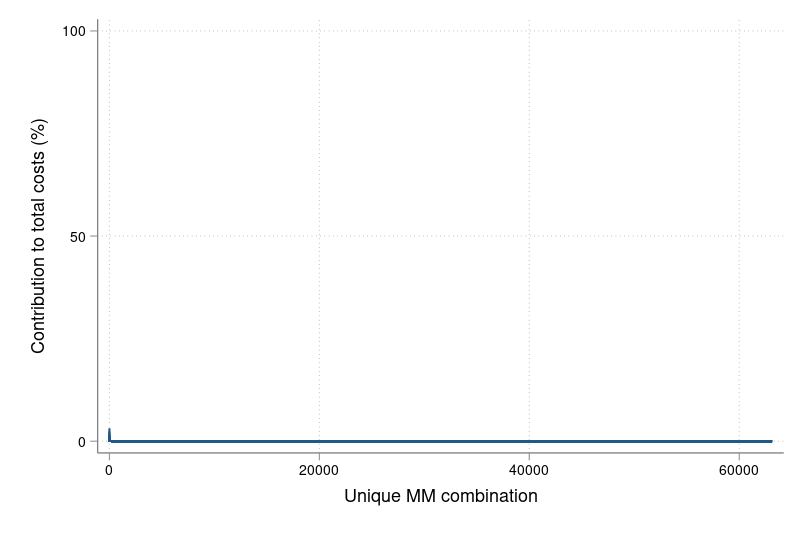 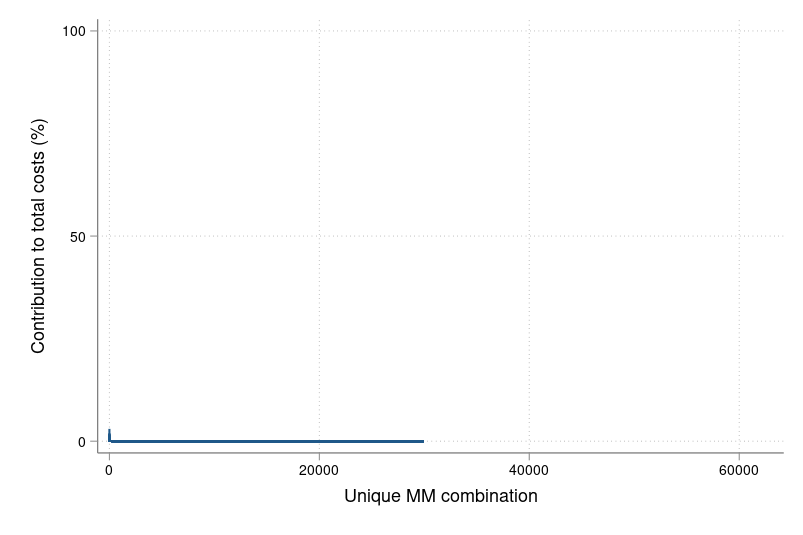 5-year costs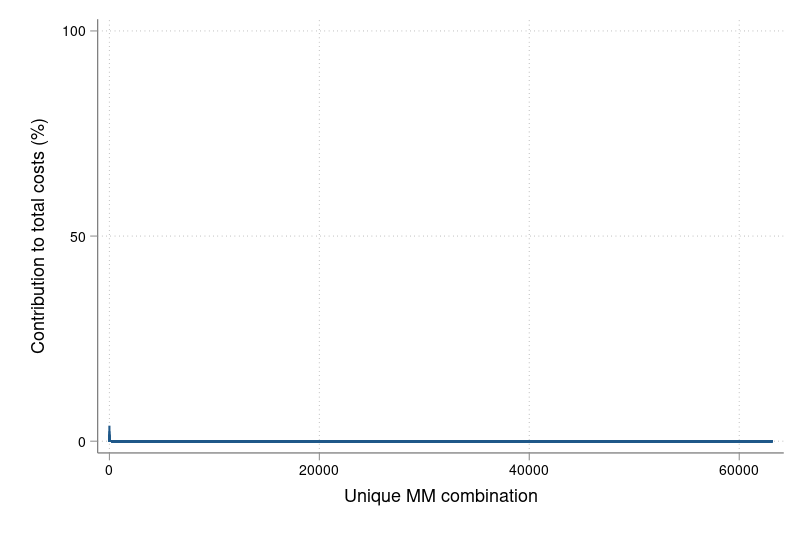 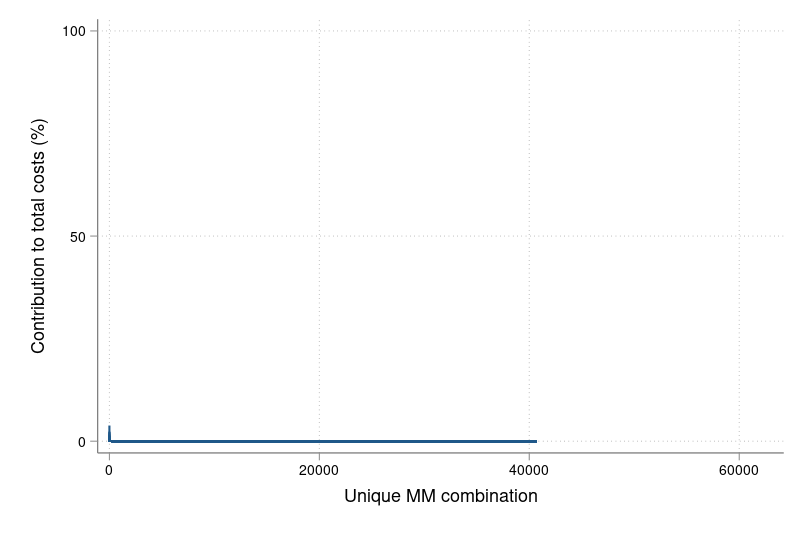 